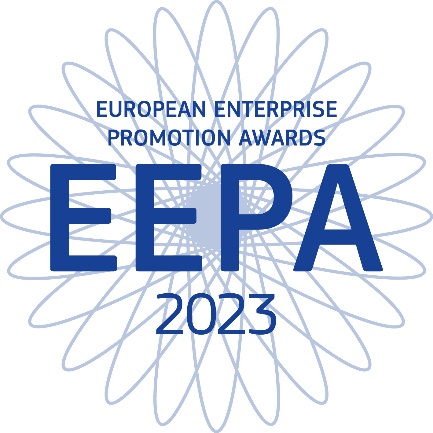 EUROPEISKA UTMÄRKELSEN FÖR FRÄMJANDE AV FÖRETAGANDE2023
HANDLEDNINGINNEHÅLL1. BAKGRUND	31.1. En utmärkelse som erkänner spetskompetens i främjande av entreprenörskap	31.2. Mål	31.3. Vikten av entreprenörskap	31.4. Vad innebär priset för deltagarna och för vinnarna?	42. METOD	42.1. Målgrupp	42.2. Kategorier	42.3. Urval i två steg	52.3.1. Nationell nivå	62.3.2. Europeisk nivå	72.4. Behörighetskriterier	82.5. Tilldelningskriterier	93. BEDÖMNING OCH URVAL PÅ NATIONELL NIVÅ	103.1. Behörighetskriterier	103.2. Urvalskriterier	113.3. Urval av nominerade företag	111. BAKGRUND 1.1. En utmärkelse som erkänner spetskompetens i främjande av entreprenörskap Den europeiska utmärkelsen för främjande av företagande, som instiftats av Europeiska kommissionen, är ett erkännande och en belöning av utmärkande insatser för att främja entreprenörskap. Priset, som lanserades 2005, är inte bara en tävling – dess mål är även att öka medvetenheten om företagsamhet, både genom politiken för dess främjande och konkreta insatser. Det är också ett sätt att fira de framgångar som gjorts.Varje år utses vinnare från hela Europa som kan fungera som inspiration för andra.Geografiskt täcker tävlingen EU 27 medlemsländerna liksom associerade länder i COSME-programmet: Albanien, Bosnien och Hercegovina, Kosovo, Montenegro, norra Makedonien, Serbien, Turkiet, Armenien, Moldavien, Ukraina, Island.1.2. Mål 1.	Kartlägga och erkänna framgångsrika verksamheter och initiativ som tagits för att främja företagande och entreprenörskap. 2.	Visa upp och dela med sig av exempel på goda lösningar och strategier för entreprenörskap. 3.	Öka medvetenheten om den roll entreprenörer spelar i samhället; och 4.	Uppmuntra och inspirera potentiella entreprenörer. 1.3. Vikten av entreprenörskap  Entreprenörsfrämjande politik hänger nära samman med behoven hos små och medelstora företag, som utgör en vital del av den europeiska ekonomin med 99 % av de europeiska företagen och är därmed en viktig del av Europas ekonomi. De små och medelstora företagen bidrar till innovation, ökar konkurrensen på marknaden, skapar flexibilitet på arbetsmarknaden och är inte minst en viktig källa till sysselsättning.Generaldirektoratet för näringslivet vill därför belöna initiativ som underlättar företagsamheten, särskilt genom att visa på vikten av entreprenörskap.Med tanke på att bidragen kommer från hela EU visar de olika lösningarna hur olika regioner, områden, städer och kommuner på kreativa sätt har skapat entreprenörsvänliga miljöer och metoder.1.4. Vad innebär priset för deltagarna och för vinnarna? Alla deltagare som nominerats av det egna landet till den Europeiska utmärkelsen för främjande av företagande inbjuds till prisceremonin. Informationer om alla de utseddas initiativ kommer att finnas på webbplatsen för Europeiska utmärkelsen för främjande av företagande, så att de når en så stor publik som möjligt. En mediekampanj och en kampanj på sociala media kommer att publicera de nominerade och placera dem i rampljuset. Två typer av priser kommer att delas ut: vinnare i kategorin kreativt entreprenörskap, och en total vinnare av juryns stora pris. Förutom själva priset kommer vinnarna att belönas för sin kreativitet och sitt framgångsrika genomförande av det egna projektet. De kommer därför att ha rollen som inspiratörer och förebilder för andra entreprenörer inom EU.Medieaktiviteter kommer att arrangeras både på nationell och på europeisk nivå för att säkerställa att vinnarna får det erkännande de förtjänar, både på hemmaplan och i viktiga europeiska media.2. METOD 2.1. Målgrupp Tävlingen är öppen för offentliga myndigheter i EU eller länder som är anslutna till COSME-programmet. Möjliga tävlingsdeltagare är nationella organisationer, städer, regioner och kommuner samt offentlig-privata partnerskap mellan offentliga myndigheter och entreprenörer, utbildningsprogram och företagsorganisationer. För kategorin ansvarsfullt och inkluderande företagande är privata enheter som omfattas av definitionen av små och medelstora företag i definitionen av små och medelstora företag (europa.eu) berättigade att ansöka, förutsatt att projektet som syftar till att delta i tävlingen inte är det lilla eller medelstora företagets kärnverksamhet. De viktigaste faktorerna som avgör om ett företag är ett litet eller medelstort företag är personalstyrkaantingen omsättning eller balansomslutning.2.2. Kategorier Det finns sex kategorier av priser och vart och ett kommer att erkänna lokala, regionala eller nationella initiativ som på ett framgångsrikt sätt genomdriver den egna företagsamheten:  Främjande av entreprenörsanda: Belönar initiativ på nationell, regional eller lokal nivå som främjar entreprenörskap framförallt bland ungdomar och kvinnor. Exempel: Evenemang och kampanjer som ger en positiv bild av entreprenörskap och entreprenörer och en kultur som uppmuntrar kreativitet och innovation samt accepterar risker.Investeringar i entreprenörsfärdigheter: Belönar initiativ på nationell, regional eller lokal nivå för att förbättra entreprenörsfärdigheter, ledningsförmåga och arbetstagarnas färdigheter.Exempel: främjande av särskilda färdigheter, t.ex. teknisk kompetens som behövs inom hantverkssektorn, språklig kompetens och digitala färdigheter, rörlighet och mentorssystem för entreprenörer, utbildning i företagande på skolor och vid universitet. Stöd till den digitala omställningen: stödja företagens digitala omställning så att de kan utveckla, marknadsföra och använda digital teknik, produkter och tjänster av alla slag.Förbättra företagsklimatet och stödja företagens internationalisering: erkänner innovativ politik och innovativa initiativ på nationell, regional eller lokal nivå som gör Europa till den mest attraktiva platsen för att starta ett företag, driva det, få det att växa och expandera det på den inre marknaden, förenkla lagstiftningsförfaranden och administrativa förfaranden för företag och genomföra principen "tänk småskaligt först" till förmån för små och medelstora företag.Exempel: Åtgärder för att minska byråkratin, få igång nya företag, stödja överlåtelse av företagsägande, underlätta små och medelstora företags tillträde till marknaderna för offentlig upphandling. Projekt för att stödja internationellt företagssamarbete, informations- eller matchningsverktyg, stödtjänster eller system som hjälper små och medelstora företag att resa utomlandsStöd till en hållbar omställning: Belönar politiska åtgärder och initiativ på nationell, regional eller lokal nivå som stöder en hållbar omställning och miljöaspekter, såsom den cirkulära ekonomin, klimatneutralitet, ren energi, resurseffektivitet och biologisk mångfald med hjälp av exempelvis hållbar kompetensutveckling och kontaktskapande samt med hjälp av finansiering.Exempel: Stöd till företag för att anta hållbara affärsmodeller.Ansvarsfullt och omfattande entreprenörskap: Belönar nationella, regionala och lokala initiativ från myndigheter eller allmänna/privata partnerskap eller små och medelstora företag som främjar företagens sociala ansvar bland små och medelstora företag. Denna kategori belönar även insatser för att främja entreprenörskap bland missgynnade grupper, t.ex. arbetslösa, i synnerhet långtids arbetslösa, legala invandrare, funktionshindrade eller personer från etniska minoriteter. Exempel: Samhällsföretag och icke-vinstdrivande företag som tillgodoser samhällets behov genom entreprenörskap. Den europeiska juryn kommer också att dela ut juryns stora pris till det bidrag, från vilken som helst av kategorierna, som anses vara mest kreativt och inspirerande inom entreprenörskap. 2.3. Urval i två steg  Urvalet kommer att göras i två steg för kvalificering för den Europeiska utmärkelsen för främjande av företagande. Det första sker på nationell nivå och det är bara de bidrag som valts ut nationellt som kan tävla om det europeiska priset. 2.3.1. Nationell nivå  Varje deltagande land utser en EEPA koordinatör ”Koordinatör” - tidigare känd som SPOC eller enskild kontaktpunkt.De nationella Koordinatörerna kommer att fungera som promotor för den Europeiska utmärkelsen för främjande av företagande i deras respektive länder och att bjuda in alla lämpliga kandidater till det nationella urvalet. Det är Koordinatören som fastställer tidsfristen för inlämnande av bidrag i varje land.Det är också Koordinatören som avgör huruvida en nationell tävling och prisceremoni ska organiseras eller inte. Den Europeiska kommissionen kommer att utfärda ett standardformulär för anmälan av bidrag som Koordinatörerna kan använda på nationell nivå om de så önskar.Koordinatörerna kommer att fungera som hjälpcentral i samband med ansökan för kandidaterna som behöver råd. Riktlinjer för hur de nominerade bidragen väljs ut finns i detta dokument.När Koordinatörerna tagit emot bidragen, kommer de att välja upp till två initiativ från de olika kategorierna, som landets kandidater för att tävla om den Europeiska utmärkelsen för främjande av företagande.Det är Koordinatören i respektive land som fattar beslutet, men varje land måste kunna styrka sitt val genom transparent rapportering t.ex. genom protokoll från urvalsmötet, om och när den Europeiska kommissionen så begär.  Varje land får nominera högst två nationella bidrag till två olika priskategorier i tävlingen om den Europeiska utmärkelsen för främjande av företagande.Anmälan på Europeisk nivå kan inlämnas på vilket som helst av de officiella EU språken. Tidsfristen för Koordinatörerna för elektroniskt inlämna anmälan för de egna nationella kandidaterna till den andra och sista urvalsomgången i Europeiska utmärkelsen för främjande av företagande infaller vid utgången av kontorstid den 21 juli 2023.Vid det andra steget ska anmälan sändas endast elektroniskt, både som pdf- och Word-dokument.Anmälningsformulären ska sändas till: ann.garrott@loweurope.eu 2.3.2. Europeisk nivå   När Koordinatörerna har sänt ett eller högst två nationella bidrag vidarebefordras anmälningsblanketterna – högst 10 sidor – till den Europeiska kommissionen.Den Europeiska juryns medlemmar kommer att väljas av den Europeiska kommissionen.Juryn kommer att bestå av en representant för den akademiska världen, en representant för en företagsorganisation, en representant från Europeiska rådets ordförandeland under våren, vilken kan vara en entreprenör, en företagsorganisation eller en regeringsrepresentant på hög nivå och en regeringsrepresentant, på hög nivå från Europeiska rådets ordförandeland under hösten det berörda året. Dessutom kommer det att finnas två permanenta jurymedlemmar, en från Generaldirektoratet för näringsliv och en från Regionkommittén. Kommissionen kommer dessutom att inbjuda vinnaren av juryns stora pris att ingå i juryn efterföljande år. Samtliga tävlande kommer att registreras i en databas och jurymedlemmarna kommer att få alla bidrag som elektroniska filer. Ytterligare information ges på begäran.Juryn kommer att träffas i Bryssel för att besluta om deltagarna. De kommer att utse en ordförande vars röst är utslagsgivande om resultatet är oavgjort, en sekreterare från den kontrakterade byrån kommer att närvara vid jurymötet.Juryn kommer att upprätta en slutlista bland kandidaterna.Vid mötet kommer en vinnare i varje kategori att utses från slutlistan liksom en vinnare av juryns stora pris. Juryn gör sitt urval med hjälp av de behörighets- och tilldelningskriterier som beskrivs nedan.  Juryn kan besluta att flytta ett bidrag till en annan kategori om den anser det lämpligt, och den kan besluta att inte tilldela något pris om bidragen inte håller tillräckligt hög kvalitet.Juryn kommer att presentera sitt val för Europeiska kommissionen, som kommer att avslöja vinnarna i respektive kategorier samt vinnarna av juryns stora pris.  Juryns beslut är slutgiltigt.Alla de nominerade deltagarna kommer att inbjudas till prisutdelningsceremonin där vinnarna i respektive kategori samt vinnarna av juryns stora pris offentliggörs. 2.4. Behörighetskriterier  Tävlingen är öppen för alla lokala och regionala och nationella myndigheter i EU eller länder som är anslutna till COSME-programmet. Hit hör städer, regioner och kommuner liksom offentlig-privat partnerskap mellan offentliga myndigheter och entreprenörer, utbildningsprogram, företag och företagsorganisationer. Projekt som enbart härrör från privata företag eller privatpersoner är inte stödberättigade, förutom kategorin ansvarsfullt och inkluderande entreprenörskap där privata enheter som omfattas av definitionen av små och medelstora företag i definitionen av små och medelstora företag (europa.eu) är berättigade att ansöka, förutsatt att det projekt som det lilla eller medelstora företaget ansöker om inte är företagets kärnverksamhetGemensamma nomineringar från fler än ett land godtas för initiativ över gränserna, så länge nomineringen görs gemensamt av de berörda länderna.Syftet med Europeiska utmärkelsen för främjande av företagande är att belöna politik som främjar entreprenörskap på lokal och regional eller nationell nivå. Tävlingen är därför öppen för alla offentliga myndigheter, med ansvar för utformandet av sådan politik.Med offentlig myndighet avses en myndighet som i landet i fråga anses vara offentlig, det kan röra sig om institutioner med ansvar för att utforma politik, för finansiering eller för genomförande.Tävlingen är också öppen för offentlig-privata partnerskap, dvs. ”samarbete mellan offentliga myndigheter och den privata sektorn som syftar till att finansiera, bygga upp, renovera, förvalta eller underhålla tillhandahållandet av en tjänst”.Offentlig-privata partnerskap kan ha någon av följande former:  En finansiell överenskommelse där den privata partnern ansvarar för att genomföra en politik som utformats av den offentliga myndigheten.En överenskommelse mellan den privata partnern och den offentliga myndigheten genom vilken den privata partnern är involverad i det politiska beslutsfattandet p.g.a. sin expertis, kunskaper eller resurser.Ett uttryckligt stöd, inte nödvändigtvis ekonomiskt, som den offentliga myndigheten ger den privata partnern i samband med ett specifikt projekt.  För att bidraget ska få delta i tävlingen måste detta stöd vara konkret. Privata enheter – små och medelstora företag som omfattas av definitionen av små och medelstora företag (europa.eu) är berättigade att gå in i kategorin Endast ansvarsfullt och inkluderande entreprenörskap.Tidigare deltagare i EEPAOrganisationer som tidigare har gått med i EEPA är berättigade att ansöka med ett nytt projekt/initiativ eller med det projekt som tidigare registrerats om projektet inte var en kategorivinnare och betydande ändringar/förbättringar har gjorts i projektet.Bidragen måste avse existerande eller nya initiativ inom politiskt beslutsfattande, företagande eller utbildning och den gradvis ökande effekt de haft på regionen eller platsen i fråga, samt visa en inkrementell utveckling under en 15 månader period.Bidrag på den Europeiska nivån kan lämnas in på vilket som helst av EU:s officiella språk fram till utgången av tidfristen vid kontorstidens slut den 21 juli 2023. Följande uppgifter måste finnas i anmälan: 1.	Vilken tävlingskategori bidraget gäller 2.	En Word och en pdf-version av anmälningsformuläret3.  Samtycke till att samla in och behandla personuppgifter4.	Kontaktuppgifter 5.	Underskrift av en representant för det sändande organet6.	Material på papperskopia är inte längre tillåtet på Europeisk nivåTidsfrist för bidrag på nationell nivå fastställs av varje nationell Koordinatör. Ansökningar till den nationella tävlingen kan lämnas in senast den 2 juni 2023 till registratorskontoret.anm@gov.fi.Tidsfristen för bidrag till europeisk nivå är kontorstidens slut den 21 juli 2023.2.5. Tilldelningskriterier   När det fastställts att ett initiativ är behörigt att delta i tävlingen bedöms det utifrån sina meriter inom entreprenörskap.  Varje bidrag poängsätts utifrån följande kriterier:  1.	Nyskapande och genomförbarhet: Varför blev projektet en framgång? Vilka är de innovativa aspekterna?  2.	Påverkan på den lokala ekonomin: Sifferuppgifter ska ges som stöd för detta.  3.	Förbättring av relationerna mellan lokala partner: Har fler än en av de berörda partnerna nytta av initiativet? Varför var de involverade och hur deltog de?  4.	Överförbarhet: Kan strategin upprepas i en annan region och på andra platser i Europa?  3. BEDÖMNING OCH URVAL PÅ NATIONELL NIVÅ  3.1. Behörighetskriterier  Om svaret på samtliga frågor är ”ja” godkänns bidraget.Om ett bidrag inte uppfyller ovanstående kriterier kan den nationella urvalskommittén begära att den sökande gör nödvändiga ändringar, men det är upp till kommitténs omdöme, tid och goda vilja.Ett godkänt bidrag deltar automatiskt i det nationella urvalet.  3.2. Urvalskriterier   Varje bidrag bedöms genom att det jämförs med övriga bidrag i samma kategori.  Följande frågematris används: Bidraget med den högsta poängsumman inom varje kategori utses till vinnare.Urvalskommittén kan besluta att låta ett bidrag tävla i en annan kategori än den ansökan gällde.  3.3. Urval av nominerade företag  Högst två bidrag från två olika kategorier per land väljs ut från den nationella nivån att tävla för det egna landet på europeisk nivå.Bedömningsfrågor JaNejInkom bidraget vid eller före tidsfristens utgång?  Har ansökan undertecknats av en firmatecknare?  Är anmälningsformuläret komplett ifyllt och undertecknat?  Tillhör konkurrenten i något av de 27 medlemsländerna eller länderna som är anslutna till COSME-programmet?Har den tävlande bara anmält ett projekt för endast en kategori?  Har beskaffenheten om ev. offentligt/privat partnerskap klargjorts?Har det existerande eller nya initiativet genomförts under en 15 månader period?  Har bidraget godkänts av en extern entreprenör, politiker eller akademiker?  Urvalsfrågor Maxsumma poängNyskapande och genomförbarhet:  Var initiativet originellt och innovativt?  Varför anses det ha varit framgångsrikt? 20 poängPåverkan på den lokala ekonomin:  Vad hade initiativet för effekt på den lokala ekonomin?  Gav det upphov till nya jobb?  Är initiativet hållbart på lång sikt?  Vilka positiva effekter får det på lång sikt?  30 poängFörbättring av relationerna mellan lokala partner: Var den lokala befolkningen involverad i initiativet?  Medförde det några fördelar för eftersatta grupper?  Respekterade man lokala kulturella, miljömässiga och sociala särdrag?25 poängÖverförbarhet:  Kan strategin upprepas på annan plats i regionen?  Kan strategin upprepas på annan plats i Europa?  Är initiativet inspirerande?  Har det utvecklats partnerskap eller andra form av samarbete för att dra nytta av de erfarenheter som gjorts? 25 poäng